Thinking Diary for Teachers2019March  April  May  June  July  AugustSeptember  October  November  December（　　）月　１日　(Mon  Tue  Wed  Thu  Fri  Sat  Sun)（　　）月　２日　(Mon  Tue  Wed  Thu  Fri  Sat  Sun)（　　）月　３日　(Mon  Tue  Wed  Thu  Fri  Sat  Sun)（　　）月　４日　(Mon  Tue  Wed  Thu  Fri  Sat  Sun)（　　）月　５日　(Mon  Tue  Wed  Thu  Fri  Sat  Sun)（　　）月　６日　(Mon  Tue  Wed  Thu  Fri  Sat  Sun)（　　）月　７日　(Mon  Tue  Wed  Thu  Fri  Sat  Sun)（　　）月　８日　(Mon  Tue  Wed  Thu  Fri  Sat  Sun)（　　）月　９日　(Mon  Tue  Wed  Thu  Fri  Sat  Sun)（　　）月１０日　(Mon  Tue  Wed  Thu  Fri  Sat  Sun)（　　）月１１日　(Mon  Tue  Wed  Thu  Fri  Sat  Sun)（　　）月１２日　(Mon  Tue  Wed  Thu  Fri  Sat  Sun)（　　）月１３日　(Mon  Tue  Wed  Thu  Fri  Sat  Sun)（　　）月１４日　(Mon  Tue  Wed  Thu  Fri  Sat  Sun)（　　）月１５日　(Mon  Tue  Wed  Thu  Fri  Sat  Sun)（　　）月１６日　(Mon  Tue  Wed  Thu  Fri  Sat  Sun)（　　）月１７日　(Mon  Tue  Wed  Thu  Fri  Sat  Sun)（　　）月１８日　(Mon  Tue  Wed  Thu  Fri  Sat  Sun)（　　）月１９日　(Mon  Tue  Wed  Thu  Fri  Sat  Sun)（　　）月２０日　(Mon  Tue  Wed  Thu  Fri  Sat  Sun)（　　）月２１日　(Mon  Tue  Wed  Thu  Fri  Sat  Sun)（　　）月２２日　(Mon  Tue  Wed  Thu  Fri  Sat  Sun)（　　）月２３日　(Mon  Tue  Wed  Thu  Fri  Sat  Sun)（　　）月２４日　(Mon  Tue  Wed  Thu  Fri  Sat  Sun)（　　）月２５日　(Mon  Tue  Wed  Thu  Fri  Sat  Sun)（　　）月２６日　(Mon  Tue  Wed  Thu  Fri  Sat  Sun)（　　）月２７日　(Mon  Tue  Wed  Thu  Fri  Sat  Sun)（　　）月２８日　(Mon  Tue  Wed  Thu  Fri  Sat  Sun)（　　）月２９日　(Mon  Tue  Wed  Thu  Fri  Sat  Sun)（　　）月３０日　(Mon  Tue  Wed  Thu  Fri  Sat  Sun)（　　）月３１日　(Mon  Tue  Wed  Thu  Fri  Sat  Sun)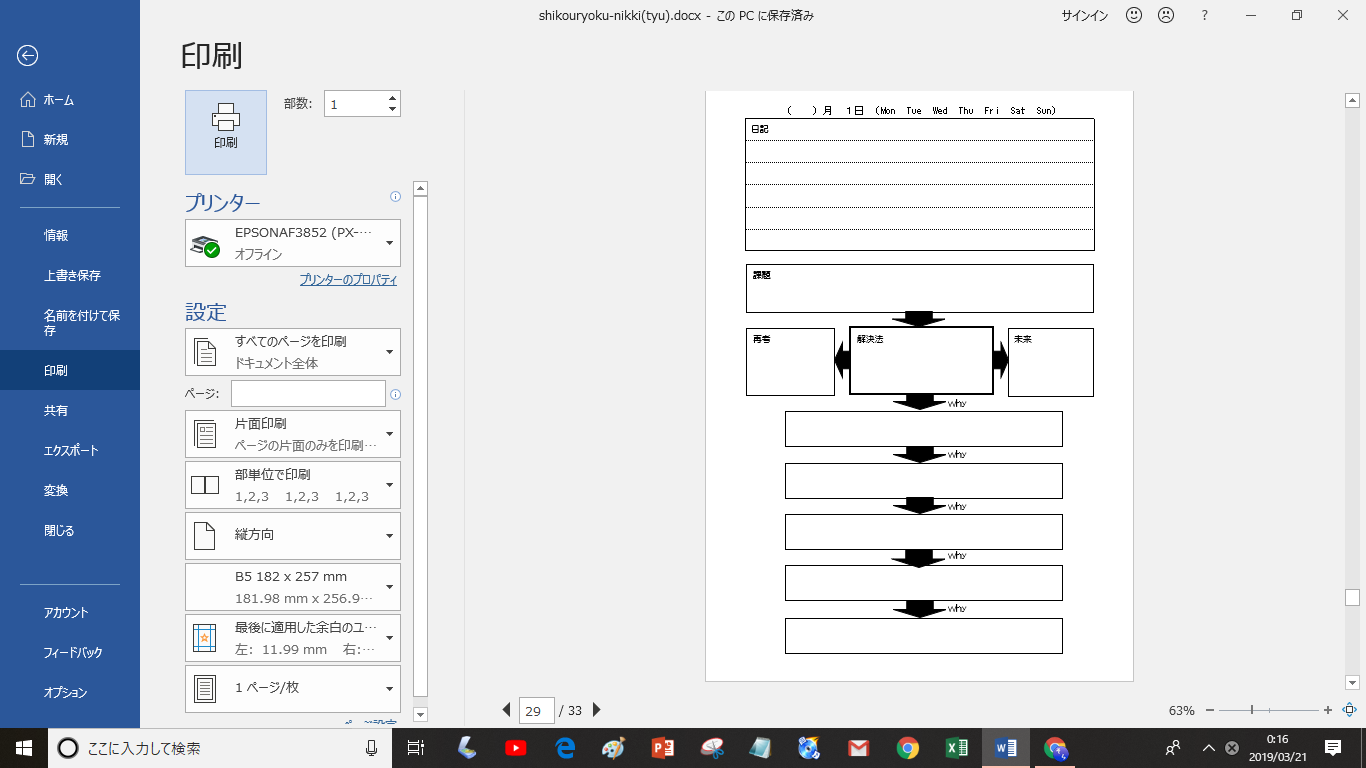 （裏表紙）日記日記日記日記日記日記日記日記日記日記日記日記日記日記日記日記日記日記日記日記日記日記日記日記日記日記日記日記日記日記日記